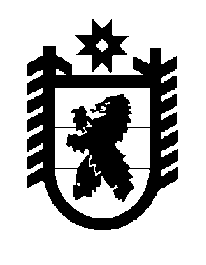 Российская Федерация Республика Карелия    ПРАВИТЕЛЬСТВО РЕСПУБЛИКИ КАРЕЛИЯРАСПОРЯЖЕНИЕот  17 августа 2017 года № 468р-Пг. Петрозаводск Внести в Перечень государственных унитарных предприятий Республики Карелия и хозяйственных обществ с долей Республики Карелия в уставном капитале, находящихся в ведении органов исполнительной власти Республики Карелия, утвержденный распоряжением Правительства Республики Карелия от 8 февраля 2007 года № 38р-П (Собрание законодательства Республики Карелия, 2007, № 2, ст. 216; 2011, № 4,                      ст. 547; № 10, ст. 1667; № 12, ст. 2140; 2012, № 3, ст. 497; № 9, ст. 1668; 2013, № 2, ст. 329; № 9, ст. 1655; № 12, ст. 2324; 2014, № 5, ст. 847; № 10,             ст. 1864; 2015, № 4, ст. 708; № 5, ст. 954; № 6, ст. 1194; № 7, ст. 1460; № 10, ст. 1993, 1995; № 11, ст. 2149, 2154; 2016, № 3, ст. 540, 577; № 5, ст. 1111; 
№ 6, ст. 1335; № 7, ст. 1601; № 8, ст. 1850), с изменениями, внесенными распоряжениями Правительства Республики Карелия от 17 декабря 
2016 года № 947р-П, от 7 июня 2017 года № 315р-П, следующие изменения: 1) в пункте 5 позиции «общество с ограниченной ответственностью «Кондопожская типография», «открытое акционерное общество «Пяозерский леспромхоз», «открытое акционерное общество «Целлюлозный завод «Питкяранта» исключить;2) в пункте 7 позиции «открытое акционерное общество «Инвестиционная финансовая компания «Карельский Фондовый Центр», «общество с ограниченной ответственностью «Гостеприимство» исключить.   Временно исполняющий обязанности
 Главы Республики Карелия                                                   А.О. Парфенчиков